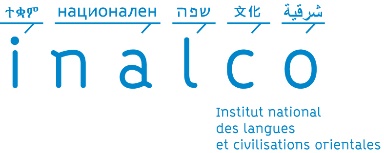 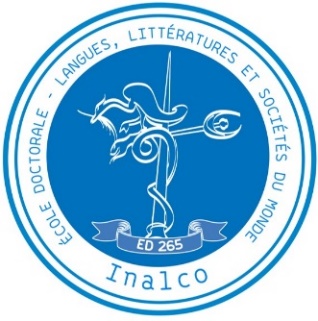 Comité de suivi individuel du doctorantRapport de l’entretienAnnée universitaire 2023/2024à remettre complété et signé à l’École DoctoraleLe comité de suivi est composé d’au moins deux membres, dont au moins un HDR et si possible un membre extérieur à l’INALCO. Les membres de ce comité ne participent pas à la direction du travail du doctorant.« En cas d’actes de violence, de discrimination, de harcèlement moral ou sexuel, ou d’agissements sexistes, l’école doctorale fait un signalement à la cellule d’écoute de l’établissement contre les discriminations et les violences sexuelles, dès qu’elle prend connaissance de la situation ».« Si une situation de conflit est identifiée, le comité de suivi pourra recommander, au directeur ou à la directrice de l’école doctorale, de proposer une médiation ou de convoquer une commission de résolution des conflits ».Signatures : Nom, prénom du doctorant1re année d’inscription en thèseUnité de rechercheDirecteur(s) de thèseSujet de thèse Composition du comité de suiviComposition du comité de suiviComposition du comité de suiviLa date de la réunion :La date de la réunion :La date de la réunion :Nom membre 1Nom membre 2Nom membre 3Avis sur la réinscription en année supérieureAvis sur la réinscription en année supérieureAvis sur la réinscription en année supérieureAvis sur la réinscription en année supérieureAvis du directeur de thèse    favorable    réservé    défavorableAvis du comité de suivi    favorable    réservée    défavorableAvis du directeur de l’école doctorale    favorable    réservé    défavorableDécision du chef d’établissement    favorable    réservé    défavorableCritèresCommentaires éventuelsPrésentation de l’avancement des travaux, du portfolio et discussionsJURY-DOCTORANT-DIRECTEUR DE THESEEntretien avec le doctorant sans la direction de thèseJURY – DOCTORANTEntretien avec la direction de thèse sans le doctorantJURY – DIRECTEUR DE THESEAppréciation générale et recommandations pour le doctorantPrésentation orale, capacité de synthèse, cohérence et maîtrise méthodologique du projet.Progression du projet, objectifs à réaliser dans l’année, recommandations.Membre CSIMembre CSIMembre CSIDirecteur de thèse